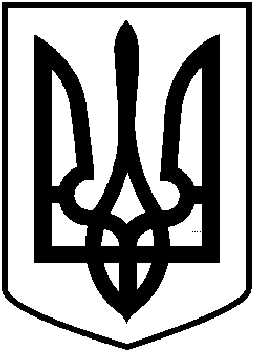 ЧОРТКІВСЬКА  МІСЬКА  РАДА________________________ СЕСІЯ ВОСЬМОГО СКЛИКАННЯРІШЕННЯ (ПРОЄКТ)__ березня 2024 року                                                              № м. ЧортківПро затвердження детального плану території для розміщення та експлуатації будівель і споруд автомобільного транспорту та дорожнього господарства по вул. Романа Шухевича, м. Чортків, Чортківська міська територіальна громада, Тернопільської областіРозглянувши проєкт містобудівної документації – детальний план території для розміщення та експлуатації будівель і споруд автомобільного транспорту та дорожнього господарства по вул. Романа Шухевича, м. Чортків, Чортківська міська територіальна громада, Тернопільської області, враховуючи схвалення детального плану території на громадських слуханнях від 27.03.2024, протокол засідання архітектурно-містобудівної ради при відділі архітектури та містобудівного кадастру Чортківської міської ради від 25.03.2024, відповідно до статей 2, 8, 10, 16, 19, 21, 24 Закону України «Про регулювання містобудівної діяльності», статті 12 Закону України «Про основи містобудування», Порядку проведення громадських слухань щодо врахування громадських інтересів під час розроблення проектів містобудівної документації на місцевому рівні, затвердженого постановою Кабінету Міністрів України від 25.05.2011 № 555, статей 12, 122 Земельного кодексу України, керуючись підпунктом 42 частини 1 статті 26 Закону України «Про місцеве самоврядування в Україні», міська радаВИРІШИЛА:1. Затвердити детальний план території для розміщення та експлуатації будівель і споруд автомобільного транспорту та дорожнього господарства по вул. Романа Шухевича, м. Чортків, Чортківська міська територіальна громада, Тернопільської області (далі – Детальний план території).2. Оприлюднити детальний план території протягом 10 днів з дня його затвердження на офіційному сайті Чортківської міської ради.3. Копію рішення направити у відділ архітектури та містобудівного кадастру міської ради.4. Контроль за виконанням рішення покласти на постійну комісію з питань містобудування, земельних відносин, екології міської ради.Міський голова                                                              Володимир   ШМАТЬКО Зазуляк А.І.Дзиндра Я.П.Польний А.В.Гладун Н.Я.Грещук В.С.